Mexican NightZaterdag 4 mei vanaf 17u00 tot 01u00Scoutslokalen Beringen-Mijn 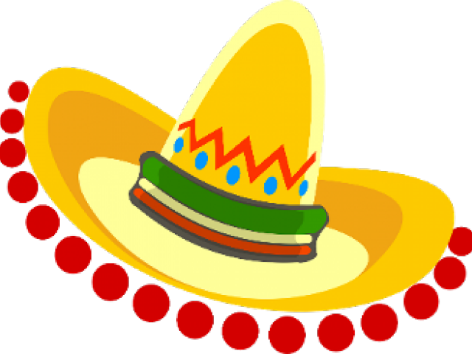 Knapperige nacho’s 				Zomerse cocktailsEinddatum bestellingen: 28 aprilNaam: ……………………………………………….. ……… kleine chili(€6)……… kleine chili sin carne (veggie) (€6)……… grote chili(€8)……… grote chili sin carne (veggie) (€8)……… tortilla(2 stuks)(€8)……… tortilla(2 stuks) (veggie) (€8)Totaal: €………. 						(bewijs voor jezelf)Betaald:		JA		NEE (ter plekke)Naam: ……………………………………………….. ……… kleine chili(€6)……… kleine chili sin carne (veggie) (€6)……… grote chili(€8)……… grote chili sin carne (veggie) (€8)……… tortilla(2 stuks)(€8)……… tortilla(2 stuks) (veggie) (€8)Totaal: €………. 					     (af te geven aan de leiding)Betaald:		JA		NEE (ter plekke)Bestellen via mail? Stuur dan een mailtje naar anouk.belmans@scoutsberingenmijn.beGeen tijd om iets te eten? Of nog even blijven plakken? Kom gezellig iets drinken op ons Mexicaans terras!